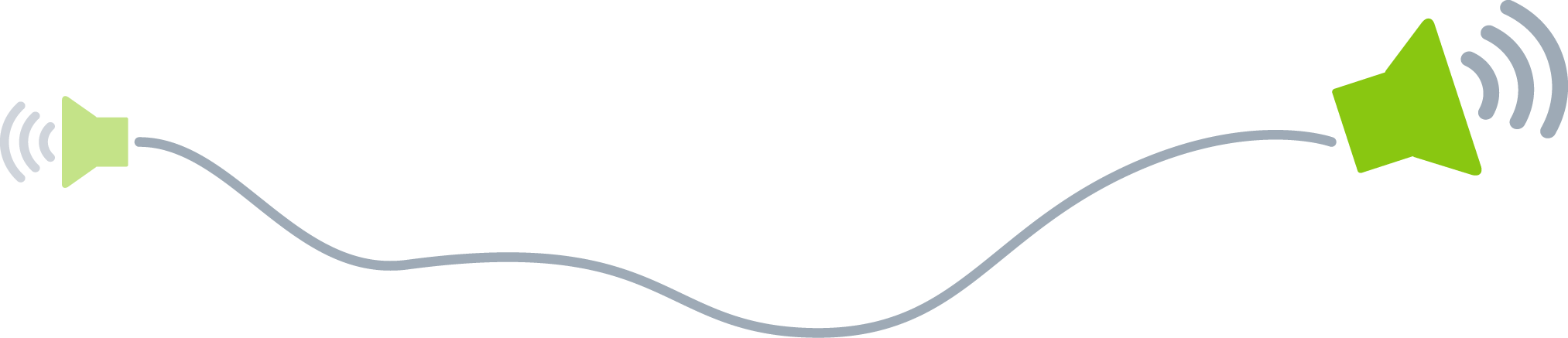 Not[Yazmak için hazır mısınız? Bir metin satırını veya paragrafı seçin ve kendi metninizle değiştirmek için yazmaya başlayın. En iyi sonuçları elde etmek için, seçtiğiniz karakterlerin sağına boşluk eklememeye dikkat edin.][Daha fazla metin eklemeniz mi gerekiyor? Bu nottaki biçimlendirmeyi eşleştirmek çok kolaydır! [Burada gördüğünüz tüm metin biçimlendirmelerine erişmek için Giriş sekmesinde bulunan Stiller galerisine göz atın.]Kimden:[Gönderenin Adı]Kime:[Alıcı Adı]